PESTICIDE MINIBULKSResourcesIf you store bulk amounts of pesticide or fertilizer over 30 days, you must register your facility with OISC at no charge.  The form (Pesticide or Fertilizer) is available at OISC’s website: https://www.oisc.purdue.edu/fertilizer/pdf/registration_bulk_storage_facilities_fert_pest.pdf The Pesticide Stewardship Alliance website has resources specifically for Mini Bulk / IBC. The site includes lists of where to recycle old containers: https://tpsalliance.org/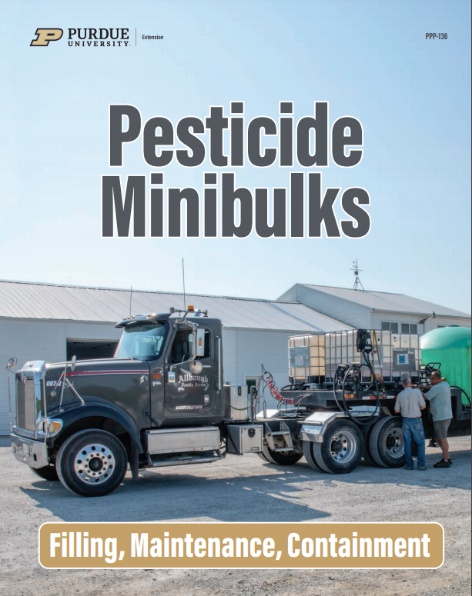 Purdue publication PPP-136 is available for free online! https://ppp.purdue.edu/wp-content/uploads/2020/09/PPP-136.pdfOffice of Indiana State ChemistJoe Becovitz
Telephone: 765-494-1589
E-mail: becovitz@purdue.edu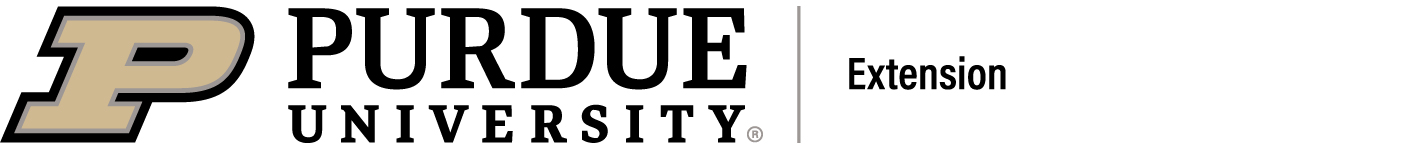 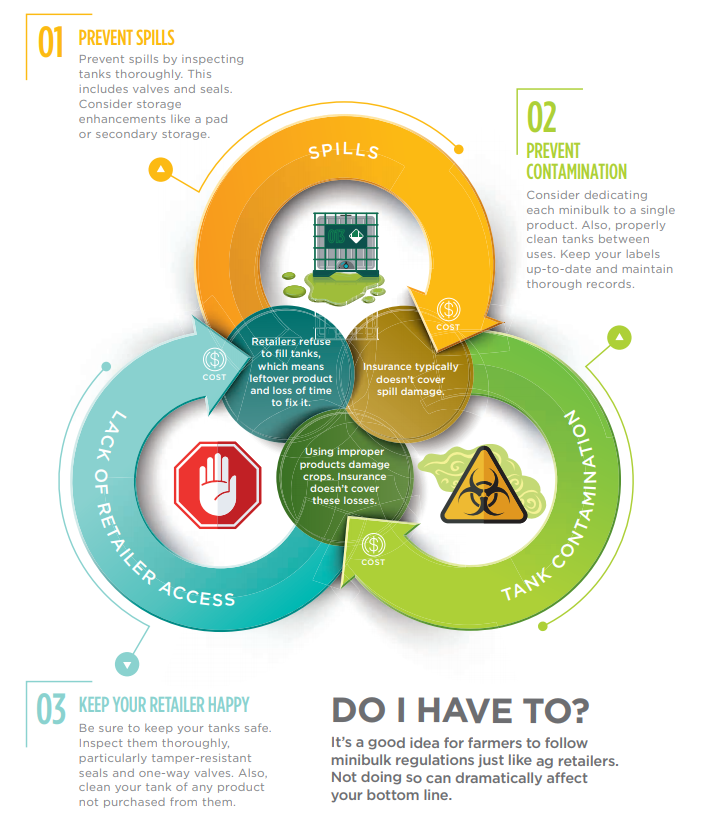 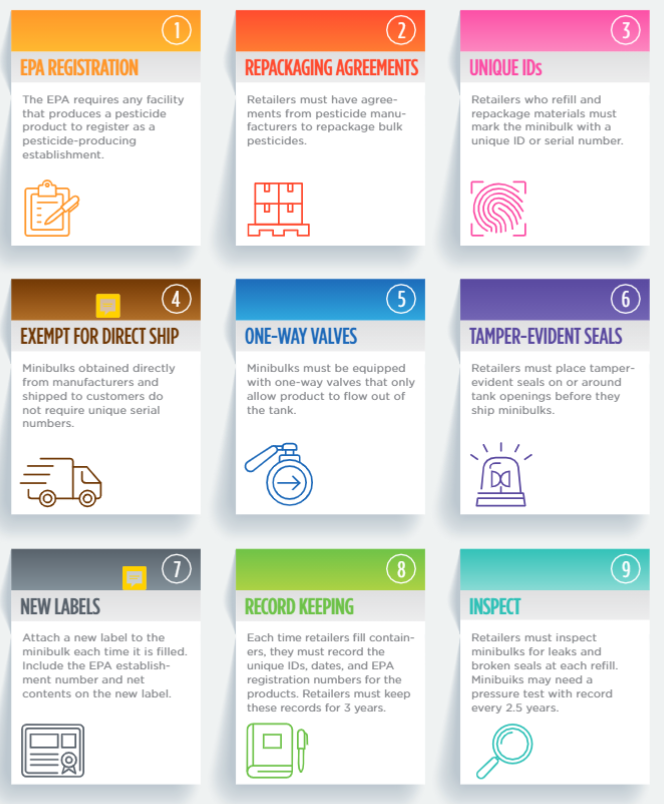 